CURRICULUM VITAE                                    ABIOLA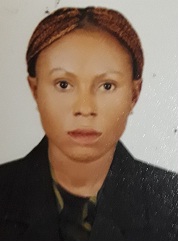 ABIOLA.366888@2freemail.com      OBJECTIVETo obtain a challenging position with supportive environment to allow full use of my education, experience talent, initiative and communication skills to further benefit to the institutions productivity and to increase opportunities and for personal advancement.EDUCATION QUALIFICATIONFirst School Leaving Certificate.Senior Secondary Certificate Examination National Diploma WORK EXPERIENCEWorked as a Waitress at Twins base hotel , Nigeria. Worked as a Waitress at Al jubril Hotel and suit dubal , UAE.  Skills and Competencies:Good interpersonal and communication skills.Strongly believe in teamwork.Having suitable fitness level.Ability to work for long hours under pressure		PERSONAL INFORMATIONDate of Birth			:08-08-1986Sex				:Female	Nationality			: NigerianReligion			: ChristianMarital Status		:SingleLanguage Known                  : EnglishDECLARATION:I hereby declare that the above mentioned details are true and correct to the best of my knowledge